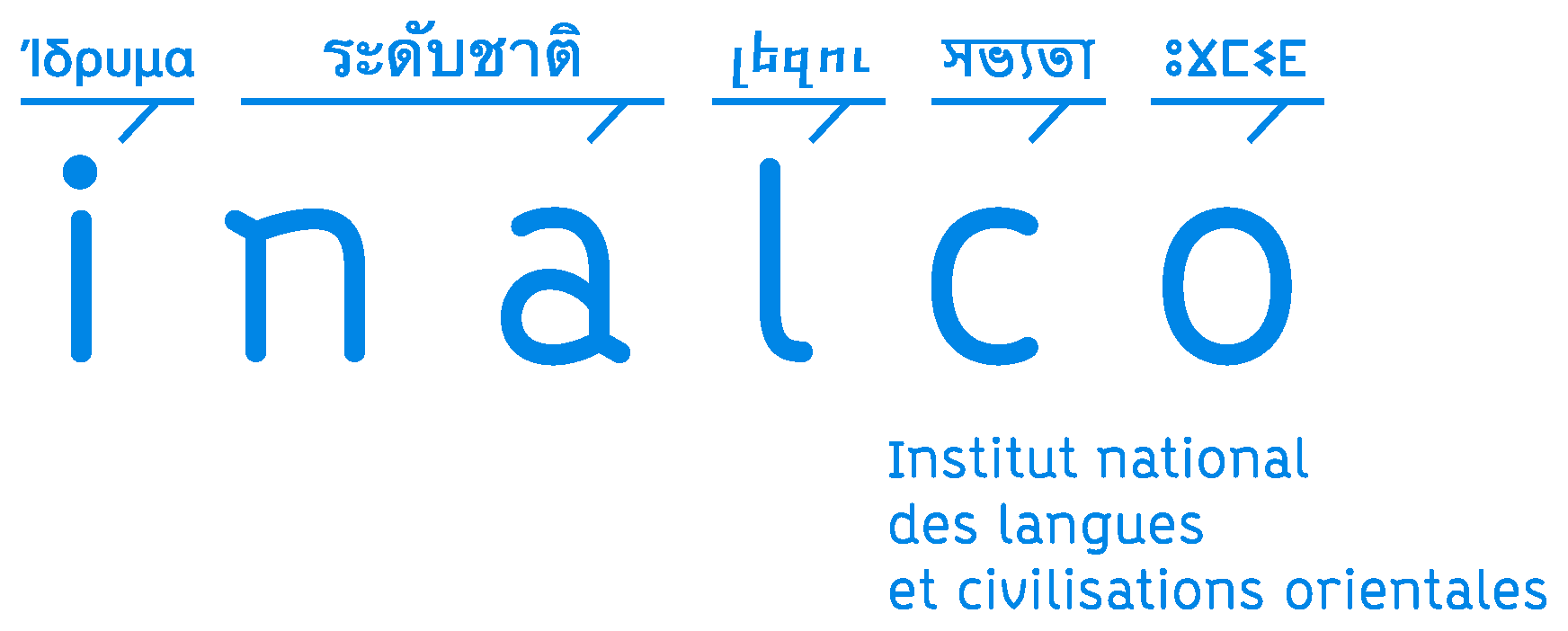 DGS/DRH - Pôle de gestion des personnels enseignants			 01.81.70.11.61 pauline.picart@inalco.frAnnée universitaire 2017-2018État des heures complémentaires/vacations1er semestreNOM : 	Prénom : 	Département/ Filière : 	Titulaire Inalco  	Contractuel Inalco  	Vacataire (chargé de cours) Pour les vacataires : Employeur /Fonction principale : 	A remettre au service de la DIFOR dûment complété et signé (3è étage-bureau 3.42)Niveau :      Licence               Master   Code E.C. : Niveau :      Licence               Master   Code E.C. : Niveau :      Licence               Master   Code E.C. : CR :                       Destination                      Maximum payable :(Partie réservée à la DRH)CR :                       Destination                      Maximum payable :(Partie réservée à la DRH)CR :                       Destination                      Maximum payable :(Partie réservée à la DRH)CR :                       Destination                      Maximum payable :(Partie réservée à la DRH)CR :                       Destination                      Maximum payable :(Partie réservée à la DRH)Intitulé de l’enseignement : 	Intitulé de l’enseignement : 	Intitulé de l’enseignement : 	Intitulé de l’enseignement : 	Intitulé de l’enseignement : 	Intitulé de l’enseignement : 	Intitulé de l’enseignement : 	Intitulé de l’enseignement : 	semaine dudatedateSalleSallenombre d’heures de coursnombre d’heures de coursnombre d’étudiants18/09/17 au 23/09/1725/09/17 au 30/09/1702/10/17 au 07/10/1709/10/17 au 14/10/1716/10/17 au 21/10/1723/10/17 au 28/10/17congés d’automne06/11/17 au 10/11/1713/11/17 au 18/11/1720/11/17 au 25/11/1727/11/17 au 02/12/1704/12/17 au 09/12/1711/12/17 au 16/12/1718/12/17 au 23/12/17congés de noëlTOTAL HEURES ___________TOTAL HEURES ___________TOTAL HEURES ___________TOTAL HEURES ___________TOTAL HEURES ___________TOTAL HEURES ___________TOTAL HEURES ___________TOTAL HEURES ___________Observations éventuelles (remplacements ou interruption de travail non prévus en début d’année, etc):Observations éventuelles (remplacements ou interruption de travail non prévus en début d’année, etc):Observations éventuelles (remplacements ou interruption de travail non prévus en début d’année, etc):Observations éventuelles (remplacements ou interruption de travail non prévus en début d’année, etc):Observations éventuelles (remplacements ou interruption de travail non prévus en début d’année, etc):Observations éventuelles (remplacements ou interruption de travail non prévus en début d’année, etc):Observations éventuelles (remplacements ou interruption de travail non prévus en début d’année, etc):Observations éventuelles (remplacements ou interruption de travail non prévus en début d’année, etc):   L’enseignant(e) certifie   exact l’ensemble des services    mentionnés ci-dessous   date et signature     Le Directeur de Département/Filière     certifie exact l’ensemble     des services mentionnés ci-dessous     date et signature     Certifié, service fait     Pour la Présidente et par délégation,                                        le Vice-Président                              date et signatureJérôme SAMUEL